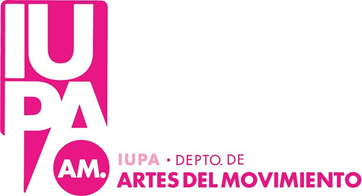 DEPARTAMENTO DE ARTES DEL MOVIMIENTODANZAS ESPAÑOLASTURNO FEBRERO 2022 -  14 al 26 de febreroPROFESORADO UNIVERSITARIO DE DANZAS ESPAÑOLAS Y TECNICATURA DE DANZAS ESPAÑOLAS 2022Contacto: - Sol Guerrero sguerrero@iupa.edu.ar 1 AÑO2 AÑO3 AÑO4 AÑOMATERIAFECHAHORAAULATRIBUNALFLAMENCO I14/02/2208:00Aula 31Ose, Fermanian, Leiva. Sup. GuerreroESCUELA BOLERA I15/02/2209:30Aula 31Fermanian, Leiva, Gonzalez. Supl.OseDANZAS REGIONALES I17/02/2208:30Aula 31Graña, Leiva, Guerrero. Sup.OseD.CLASICA I18/02/2209:00Aula 4Narvaez, Emelina, Gonzalez Sup GrañaDANZA CONTEMPORANEA I21/02/2209:00Aula 9Balmaceda, Pessoa, Graña Sup.EmelinaTCC21/02/2211:00Aula 5Pessoa, Balmaceda, Emelina, Sup.GuerreroMÚSICA I22/02/2210:00Aula 31Rios, Taglialegna, Narváez. Sup.GrañaMATERIAFECHAHORAAULATRIBUNAL                     FLAMENCO II14/02/2208:30 Aula 31Ose, Fermanian, Leiva. Sup. GuerreroTALLER DE PRACTICA INTEGRADA I15/02/22   08:00      Aula31ula31Ose,Guerrero,Leiva. Sup.Fermanian ESCUELA BOLERA II15/02/2210:30Aula 9González, Grigorian, Leiva,Sup.FermanianD.CLASICA II18/02/2210:00Aula 31Emelina, Narvaez, Gonzalez. Sup. GrañaDANZA CONTEMPORANEA II21/02/2210:00Aula 9Balmaceda, Pessoa, Emelina. Sup.GrañaDANZAS REGIONALES II17/02/2209:00Aula 31Graña, Leiva, Guerrero. Sup.OseMÚSICA APLICADA A LA DANZA ESPAÑOLA22/02/2211:00Aula 31Taglialegna, Graña, Leiva. Sup. NarváezMATERIAFECHAHORAAULATRIBUNALFLAMENCO III14/02/2209:00Aula 31Fermanian, Ose,Leiva. Sup. GuerreroTALLER DE PRACTICA INTEGRADA II15/02/2208:30Aula 31Ose, Fermanian, Guerrero. Sup.LeivaESCUELA BOLERA III16/02/2209:00Aula 9Grigorian, Fermanian, Leiva. Sup.OseDANZA ESTILIZADA I16/02/2209:30Aula 9Grigorian, Fermanian, Leiva. Sup.OseDANZAS REGIONALES III17/02/2209:30Aula 31Graña, Leiva, Guerrero. Sup.OseMATERIAFECHAHORAAULATRIBUNALFLAMENCO IV14/02/2209:30Aula 31Fermanian, Ose, Leiva. Sup. GuerreroTALLER DE PRACTICA INTEGRADA III15/02/2209:00Aula 31Fermanian, Ose, Guerrero. Sup.LeivaDANZA ESTILIZADA II16/02/2210:00Aula 9Grigorian, Fermanian, Ose. Sup. LeivaESCUELA BOLERA IV16/02/2210:30Aula 31          Fermanian, Leiva, Ose. Sup. GonzalezDANZAS REGIONALES IV17/02/2210:00Aula 31Graña, Leiva, Guerrero. Sup.OsePRODUCCIÓN DE ESPECTÁCULOS23/02/2210:00Grigorian, Fermanian, Ose.Sup. GrañaRESIDENCIA DOCENTE25/02/2210:00Aula 5Mehdi, Alarcón, Guerrero. Sup. Ose